NF-LD – Lastni dokumentNavodilo za oddajo vloge za izdajo 3B dovoljenj© Republika Slovenija – Finančna uprava Republike SlovenijeReprodukcija po delih ali v celoti, na kakršenkoli način in v kateremkoli mediju, ni dovoljena brez pisnega dovoljenja Finančne uprave Republike Slovenije.  Kršitve se sankcionirajo v skladu z zakonodajo.IDENTIFIKACIJA DOKUMENTA:REFERENČNI DOKUMENTI:ZGODOVINA DOKUMENTA:Vsebina1	Navodilo za izpolnjevanje obrazca NF-LD	51.1	Uvodna pojasnila	51.2	Navodila za izpolnjevanje obrazca NF LD	61.2.1.	Umestitev Lastnega dokumenta	61.2.2.	Izpolnitev Lastnega dokumenta	71.2.3.	Oddaja lastnega dokumenta	11KRATICE:Navodilo za izpolnjevanje obrazca NF-LD Uvodna pojasnila   SkIadno s 3.b členom Zakona o igrah na srečo se le-te lahko izvajajo le z igralno napravo, ki je skladna s predpisanimi tehničnimi in drugimi zahtevami, in če je njena skladnost ugotovljena po predpisanem postopku.Podrobnejše predpise o tehničnih in drugih zahtevah, ki jim mora ustrezati igralna naprava, o postopku ugotavljanja skladnosti s predpisanimi zahtevami, o stroških postopka in o drugih vprašanjih predpiše minister, pristojen za finance. S predpisi iz prejšnjega odstavka se določijo tudi zahteve, ki jih morajo izpolnjevati institucije za izdajanje poročil o preizkusu igralne naprave. Dovoljenje za uporabo igralne naprave izda nadzorni organ na podlagi poročila iz prejšnjega odstavka in velja, dokler igralna naprava izpolnjuje vse predpisane pogoje.Dovoljenje za uporabo igralne naprave pridobi koncesionar, ki prireja posebne igre na srečo v igralnici  ali igralnem salonu ali prireditelj, ki trajno prireja klasične igre na srečo in to pred začetkom uporabe igralne naprave.Pravilnik o nadzornem informacijskem sistemu igralnih naprav v 69. členu določa, da prireditelj oz. koncesionar pridobi dovoljenje za uporabo igralne naprave na podlagi predložitveizpolnjenega obrazca MF IGR NAP-IA iz Priloge 2 pravilnika v elektronski obliki s podatki o IA, ki so predmet vloge, in prilogporočila o preizkusu igralne naprave (PPIN),izjave o ustreznosti vključitve IA v NIS,dokazila o lastništvu IA, ki se bo uporabljal v igralnem salonu,dokazila o plačilu stroškov postopkadokazila o plačilu upravne taksealiizpolnjenega obrazca MF IGR NAP-IM iz Priloge 2 Pravilnika v elektronski obliki s podatki o IM, ki so predmet vloge, in prilogporočila o preizkusu igralne naprave (PPIN),izjave o ustreznosti vključitve IA v NIS,dokazila o plačilu stroškov postopkadokazila o plačilu upravne takseza IM, na katerih bo vzpostavljena progresiva pa še:opisa progresivnega sistema  seznama progresivnih dobitkov, njihove začetne vrednosti in odstotki naraščanja oz. deleži glede na vplačilapravila za priigranje posameznega progresivnega dobitkaformule za oblikovanje višine posameznega progresivnega dobitka iz zabeleženih vplačil za sodelovanje v progresivni igriDovoljenje za uporabo igralne naprave izda FURS na podlagi poročila o preizkusu igralne naprave (PPIN) in velja, dokler igralna naprava izpolnjuje vse predpisane pogoje.V nadaljevanju je prikazan postopek za vlaganje vloge za izdajo 3B dovoljenj preko eDavkov kot lastni dokument.Navodila za izpolnjevanje obrazca NF LD   Funkcionalnost »Lastni dokument« je namenjena oddaji dokumentov, ki niso na voljo kot obrazec v eDavkih (npr. pritožbe, razne vloge in sporočila davčnemu organu, pojasnilo o popravku davčnega obračuna, račun, pogodba…). Dokument, oddan z Lastnim dokumentom prejme glavna pisarna finančnega urada, pri katerem je zavezanec vpisan v davčni register.Umestitev Lastnega dokumentaLastni dokument izberete s klikom na zavihek »Dokument« in v vrstici pod zavihkom kliknite na »Nov dokument«. V seznamu možnih elektronskih obrazcev poiščite sklop obrazcev »Ostale vloge« in izberite »NF-LD – Lastni dokument«. 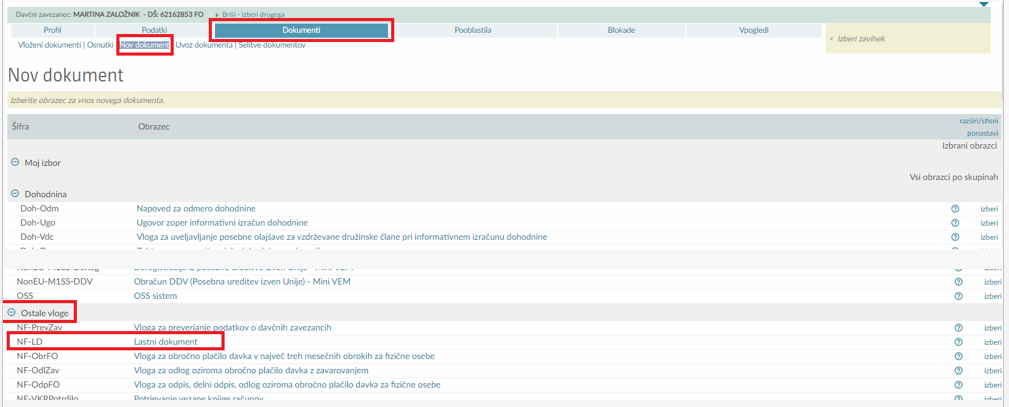 Izpolnitev Lastnega dokumenta Kontaktni podatkiV sklopu »Kontaktna oseba« izpolnite polja:Ime in priimek kontaktne osebe (npr. osebe, ki oddaja obrazec). Vnos v polje je obvezen.Elektronski naslov ali telefonsko številko navedene kontaktne osebe. Vnos je obvezen v eno od polj.Kliknite na gumb »Izberi datoteko«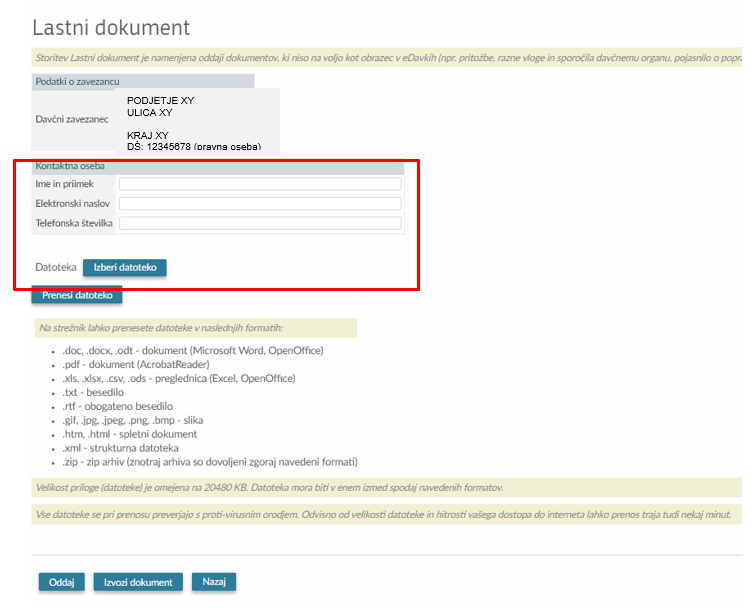 Dodajanje priloge v Lastni dokumentOdpre se pogovorno okno za dodajanje priloge v Lastni dokument. Na vašem računalniku izberite dokument, ki ga boste dodali kot prilogo v Lastni dokument, in kliknite na gumb »Odpri«.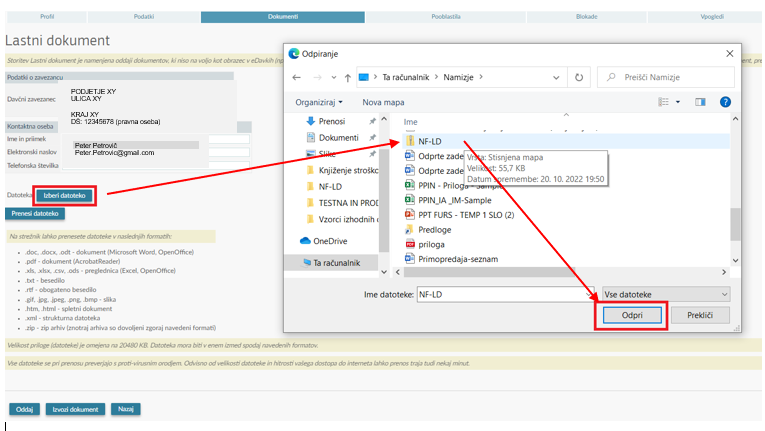 V obrazcu Lastni dokument se nad gumbom »Prenesi datoteko« izpiše naziv priloge, ki ste jo dodali. Kliknite na gumb »Prenesi datoteko«.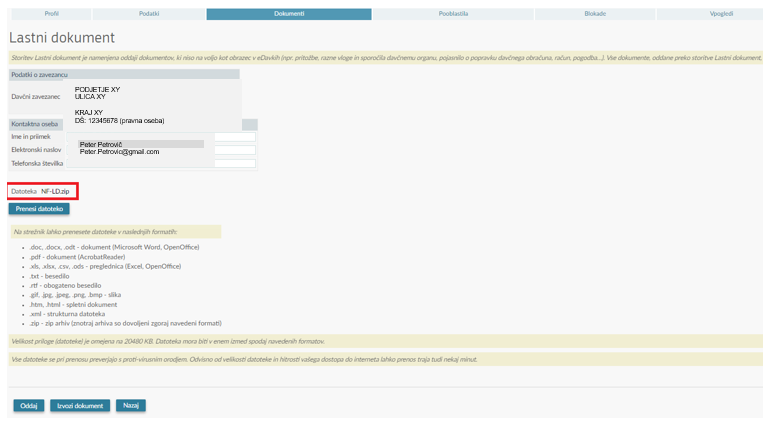 Pozor:Datoteka mora biti v stisnjeni (zip) obliki. To pomeni, da je potrebno vlogo in vse pripadajoče priloge najprej stisniti in šele nato prenesti v Lastni dokument. Stisnjena oblika 7z ni dovoljena.Navodila za pripravo stisnjene (zip) datoteke:Vlogo in vse pripadajoče dokumente označite, kliknite desno tipko na miški in izberite 7-Zip -> Dodaj v NF-LD.zip 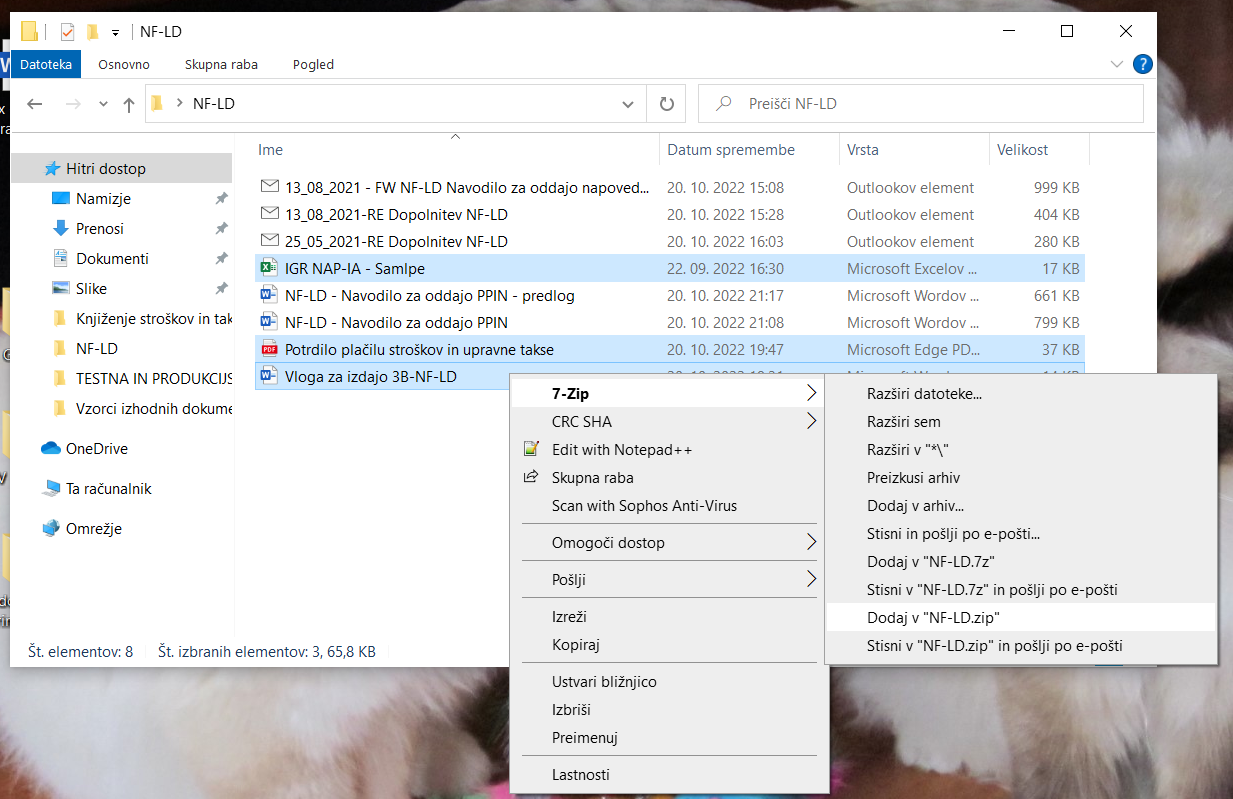 Po nekaj sekundah se pripravi stisnjena datoteka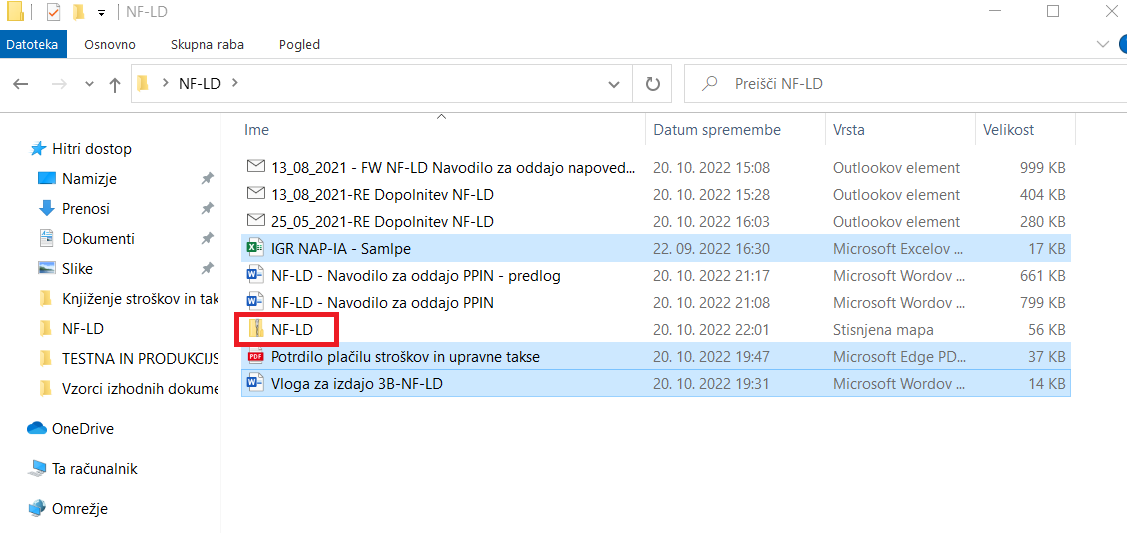 Podatki o dodani prilogiPo uspešnem prenosu priloge (zip datoteke) v Lastni dokument se odpre sklop »Podatki o prilogi«.Obvezno izberete:v polju »Kategorija« vrednost »IGRE NA SREČO« v polju »Tip priloge« vrednost »3B Vložitev vloge za izdajo 3B dovoljenj  in kliknite na gumb »Oddaj«. 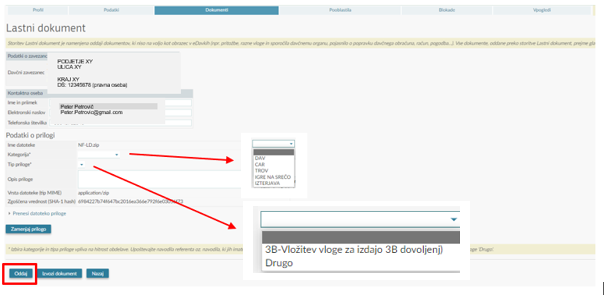 Oddaja lastnega dokumentaPo kliku na gumb »Oddaj« se v zgornjem delu obrazca Lastni dokument pojavi sklop »Podpisovanje dokumenta«. Prepišite ponujeno varnostno kodo in kliknite na gumb »Podpis«. S tem korakom je Lastni dokument z dodano prilogo oddan.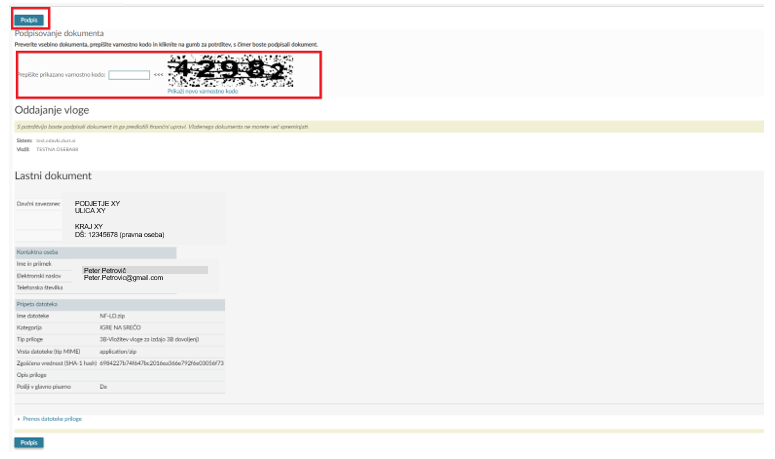 REPUBLIKA SLOVENIJAFINANČNA UPRAVA REPUBLIKE SLOVENIJEGENERALNI FINANČNI URADŠmartinska c.55, LjubljanaUrad za informatikoProjekteDavkiNaslov dokumentaNF-LD – Lastni dokument (Navodilo za oddajo vloge za izdajo 3B dovoljenj)Oznaka in verzija Datum izdelaveOktober 2022AvtorMartina ZaložnikOdobrilNaslovDatumPriponkaDatumVerzijaAvtorOpis spremembOktober 20220.1Martina ZaložnikInicialni dokumentNF-LDKratica za obrazec Lastni dokument3B dovoljenjeKratica za dovoljenje za uporabo/začasno uporabo igralne naprave v igralnici oz. igralnem salonu